Supplementary Figure 1a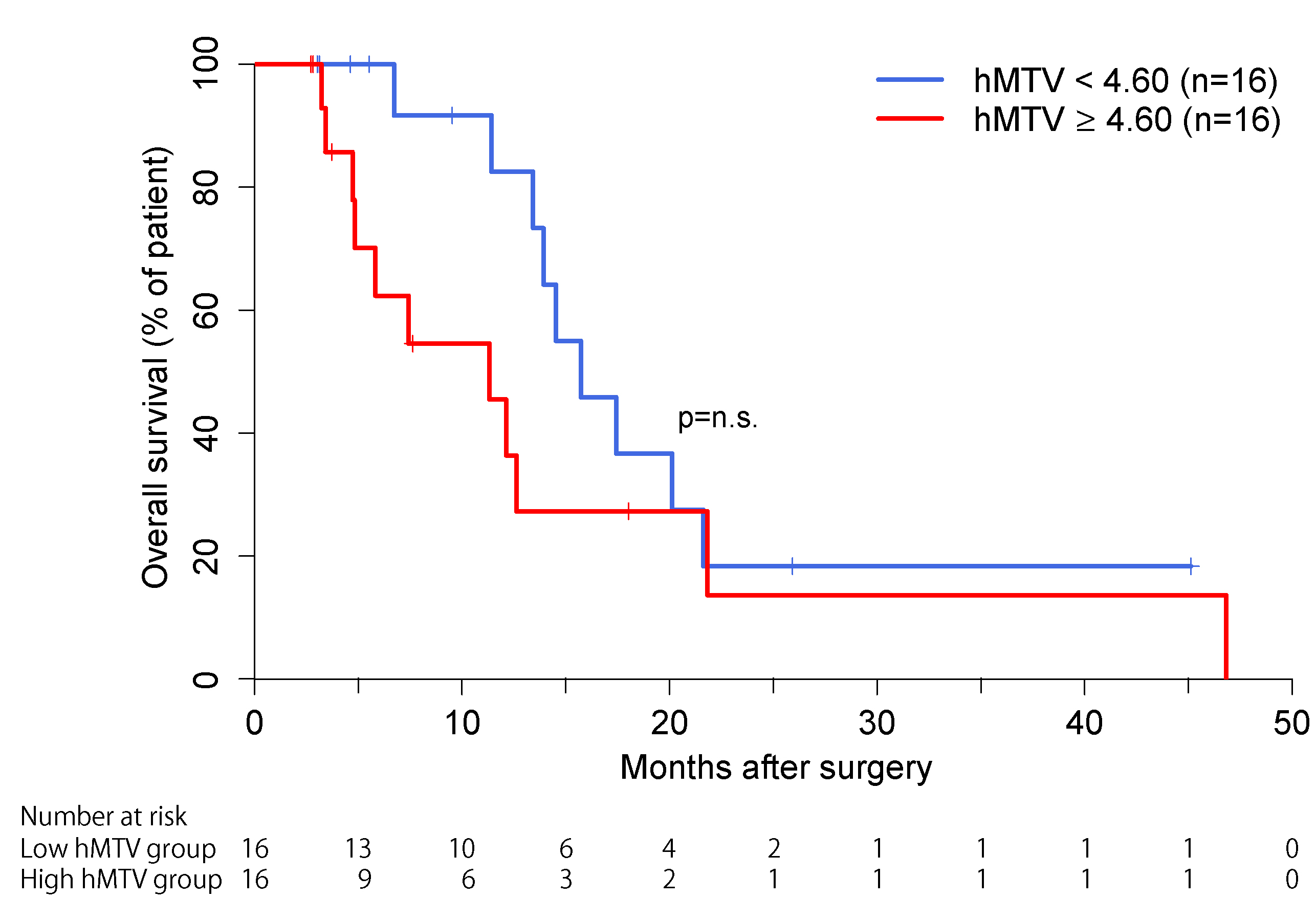 b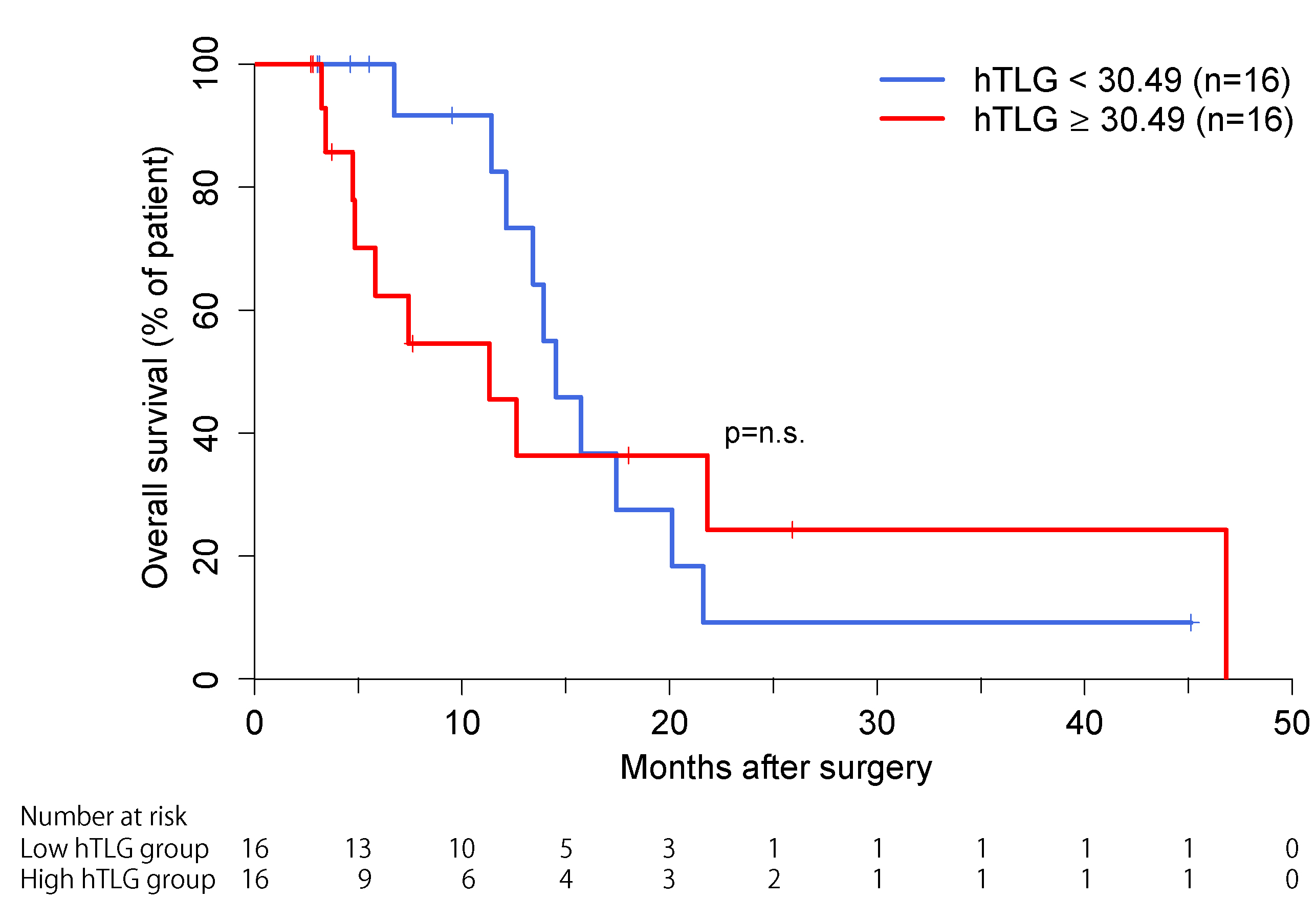 n.s.: not significantThe Kaplan-Meier analysis using medians of hMTV (a) and hTLG (b) as the thresholds did not reach statistical significance.